   k u n s t i n i t i a t i e f 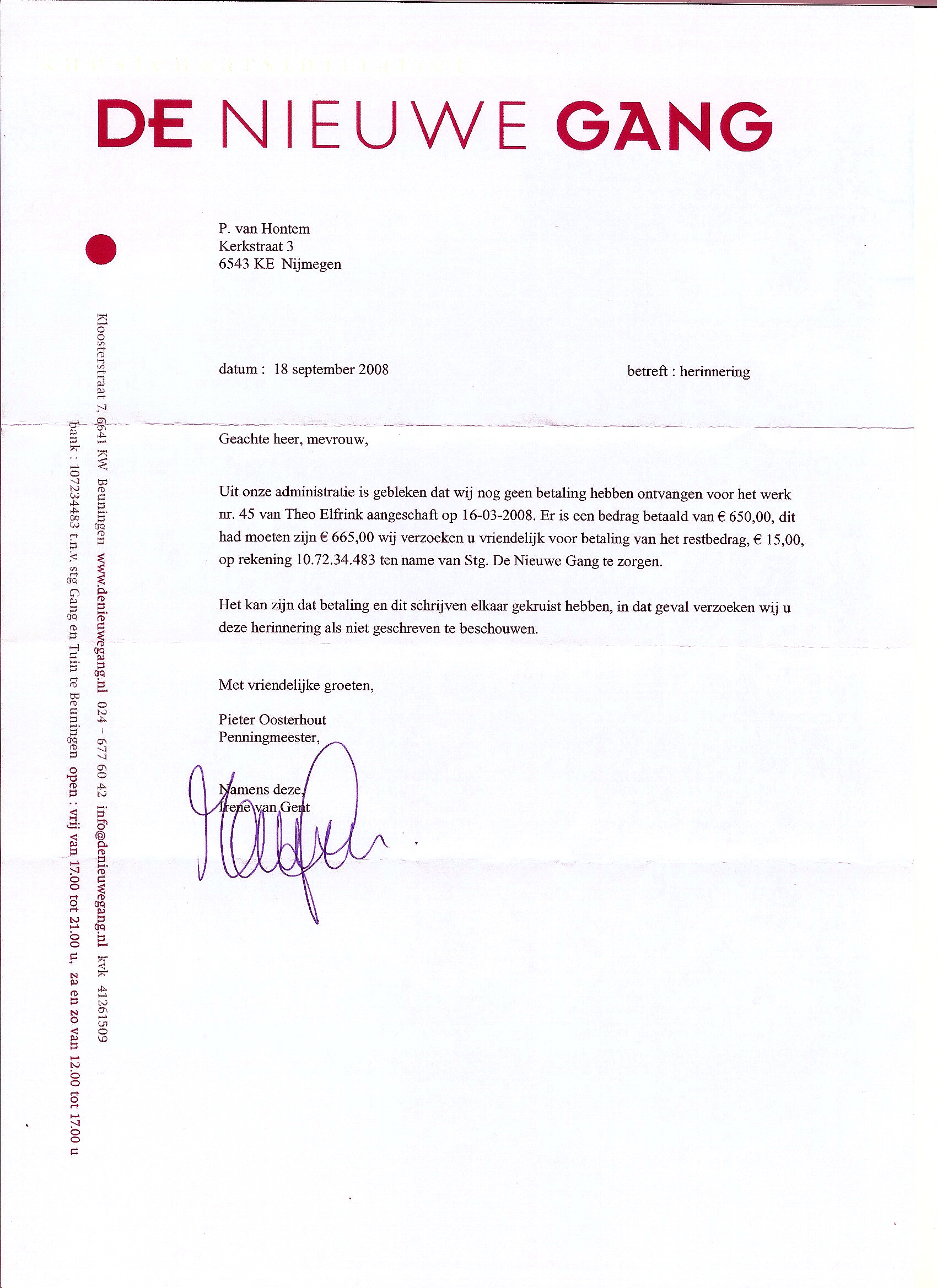 STICHTING GANG&TUIN – DE NIEUWE GANGJaarverslag 2017InleidingEr is veel gebeurd dit jaar.Veel tijd en energie is gestoken in het omvormen van de organisatiestructuur conform de Code Cultural Governance. We hopen hierdoor zowel slagvaardiger te kunnen werken als de continuïteit beter te kunnen waarborgen.Er zijn dit jaar zes exposities geweest. Over het algemeen zijn deze exposities weer wat beter bezocht dan voorafgaande jaren. Ook het jaarlijkse dichtersfestival en de deelname aan de Kunstroute hebben veel publiek getrokken.De doelstellingen van De Nieuwe GangConform de statuten is de doelstelling van DNG tweeledig: het bevorderen van mogelijkheden voor kunstenaars om hun werk te tonen, middels het bieden van de mogelijkheden om te exposeren. Daarnaast willen we de belangstelling voor kunst in de samenleving bevorderen door bezoekers te trekken, kunst heeft een maatschappelijk belang. Het kan bijv. een ander perspectief bieden op belangrijke maatschappelijke thema’s.De expositie van Keiko Sato en Montse I Sala Hernandez die we dit jaar hebben gehad, paste naadloos in dit kade en indirect geldt hetzelfde voor de andere exposities dit jaar.Zowel het dichtersfestival als de deelname aan de kunstroute zijn voor DNG mogelijkheden om een groter publiek te bereiken dan de mensen die ons toch wel weten te vinden. We beschouwen het als een belangrijke taak om te blijven zoeken naar soortgelijke mogelijkheden.De nieuwe organisatiestructuurWe hebben gekozen voor een bestuur van voorlopig drie leden. Daarnaast zijn er diverse werkgroepen gevormd:Werkgroep programmering exposities. Deze werkgroep is verantwoordelijk voor de exposities. Zij selecteren de kunstenaars en sluiten de contracten met hen af. Voor en tijdens de expositie is een van hen ook het aanspreekpunt voor de exposant. Deze contactpersoon verzorgt ook de introductie van de exposant bij de werkgroep faciliteiten.Werkgroep activiteiten.  Activiteiten die vanuit DNG ondernomen worden zoals het dichtersfestival en de deelname aan de Kunstroute vallen hieronder. Werkgroep faciliteiten. Deze werkgroep gaat over alle praktische zaken rondom de exposities: het inrichten en uitruimen van de expositie samen met de exposant, verzorgen van de opening, en het regelen van suppoosten gedurende de expositie.Werkgroep PR en publiciteit. Deze werkgroep verzorgt de publiciteit rondom DNG. Zij onderhoudt de contacten met de pers, vooral lokaal en regionaal. Ze benaderen radio tv en krant. Ook de website en social media behoren tot de taak van deze werkgroep.Werkgroep A.i.R. Dit jaar is een voorzichtig begin gemaakt met een A.i.R. programma. Onderzocht wordt verder hoe dit programma een stabiele basis gegeven kan worden.Werkgroep vastgoed. Binnen deze werkgroep worden meer ingrijpende onderhouds- en renovatie onderwerpen aangepakt.Werkgroep stakeholders. Essentieel voor DNG zijn contacten met mensen en instellingen die een belang hebben bij DNG. Leden van deze werkgroep onderhouden die contacten.Huidige bezetting van de vrijwilligersBestuur DNGGea Offerein, voorzitterGer Driessen, bestuurslid. Begeleiding werkgroep programmeringCobi van Hemmen, penningmeester/secretarisWerkgroep programmeringMarloes MeijburgCasper ter HeerdtJanneke van GelderKarin van der PasNina KlinkhamerWerkgroep activiteitenDichtersfestival: Gea Offerein, Jos van Helvoirt, Jan HardeveldKunstroute: Cobi van HemmenWerkgroep faciliteitenJos van HelvoirtPieter OosterhoutGea OffereinLiesbeth StassarMart LenssenKarin van der PasCobi van HemmenWerkgroep vastgoedPieter OosterhoutCobi van HemmenWerkgroep PR en PubliciteitJanneke van Gelder(website, uitnodigingen, persberichten)Werkgroep stakeholdersGea Offerein (algemeen)Cobi van Hemmen (vrienden DNG)Nadine Zanow (contactpersoon kloosterbewoners)Werkgroep A.i.R.Marloes MeijburgJos van Helvoirt